附 件平顶山市职业技能等级评价机构备案技术评估专家名单(第二批)—4——6—— 10—— 12—— 14—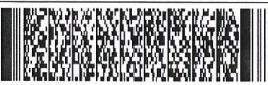 序号姓名工作单位从事专业所在县区1麻丽莎汝州技师学院汽车维修汝州市2李春有汝州技师学院会计、计算机汝州市3梁博文汝州技师学院电工汝州市4余曼曼汝州技师学院电子商务汝州市5张俊峰汝州市中等专业学校汽车应用与维修汝州市6杨阳汝州郑铁三佳水泥制品有限公司机械制造汝州市7李振杰汝州郑铁三佳水泥制品有限公司建设施工汝州市8李建设汝州郑铁三佳水泥制品有限公司电焊工汝州市9李自立汝州郑铁三佳水泥制品有限公司机修钳工汝州市10王永利汝州郑铁三佳道岔有限公司机械设计、钳工汝州市11张志颖汝州郑铁三佳道岔有限公司机械设计、铣工汝州市12刘开源汝州郑铁三佳道岔有限公司机械设计与制造、 锻造工汝州市13李自帅汝州郑铁三佳道岔有限公司钳工汝州市14刘天有汝州郑铁三佳道岔有限公司机械制造、金属热处理工汝州市15李武超平煤朝川矿技校采矿工程汝州市16刘艳萍平煤朝川矿技校安全、通风、计算机汝州市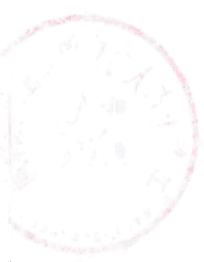 17丁发端平煤朝川矿技校煤矿提升机汝州市18薛选伟平煤股份朝川矿煤矿机电运输汝州市19邢现博平煤股份朝川矿煤矿机电维修汝州市20万少侠舞钢市林业工作站林防园林林业舞钢市21熊晓伟舞阳钢铁有限责任公司无损检测员舞钢市22杨国风平顶山市机械电子科技学校数控技术教学舞钢市23张彩虹平顶山市机械电子科技学校数控技术教学舞钢市24吴卫军平顶山市机械电子科技学校计算机技术教学舞钢市25孙永君平顶山市机械电子科技学校计算机技术教学舞钢市26王亚芳舞钢市教师进修学校教育心理学教学舞钢市27胡国霞舞钢市教师进修学校教育心理学教学舞钢市序号姓名工作单位从事专业所在县区28周泉涛舞钢市龙山纺织科技有限公司纺织业舞钢市29王平舞钢市龙山纺织科技有限公司纺织工程舞钢市30刘莉舞钢市龙山纺织科技有限公司纺织工程舞钢市31赵志峰舞钢市龙山纺织科技有限公司纺织技术舞钢市32周新改舞钢市龙山纺织科技有限公司纺织技术舞钢市33温瑞杰舞钢市龙山纺织科技有限公司纺织技术舞钢市34李世平舞钢市龙山纺织科技有限公司纺织技术舞钢市35黄新会舞钢市龙山纺织科技有限公司纺织技术舞钢市36邢士喜舞钢市龙山纺织科技有限公司纺织技术舞钢市37连迎彬舞钢市龙山纺织科技有限公司设备管理舞钢市38乔芳舞钢市龙山纺织科技有限公司纺织技术舞钢市39温亚美舞钢市龙山纺织科技有限公司纺织技术舞钢市40刘明娜舞钢市龙山纺织科技有限公司生产管理舞钢市41尹军霞舞钢市龙山纺织科技有限公司生产管理舞钢市42贺伟娜舞钢市龙山纺织科技有限公司纺织技术舞钢市43权延娟舞钢市龙山纺织科技有限公司纺织技术舞钢市44谢红伟舞钢市龙山纺织科技有限公司电器管理舞钢市45李静舞钢市龙山纺织科技有限公司生产管理舞钢市46刘富民舞钢冶金高级技工学校天车工舞钢市47熊琳娜舞钢冶金高级技工学校电工舞钢市48高瑞敏舞钢冶金高级技工学校钳工舞钢市49赵冰艳舞钢冶金高级技工学校炼钢舞钢市50王丹丹舞钢冶金高级技工学校车工舞钢市51王海瑞舞钢冶金高级技工学校车工舞钢市52王水云舞钢冶金高级技工学校金属材料热处理工舞钢市53王献国宝丰县洁石煤化有限公司化工宝丰县54葛少华宝丰酒业有限公司白酒发酵、白酒制曲宝丰县55王俊江宝丰酒业有限公司白酒发酵、白酒原料粉碎宝丰县56董军霞宝丰酒业有限公司白酒配酒、品酒宝丰县57武国胜河南铁福来装备制造公司加工制作宝丰县序号姓名工作单位从事专业所在县区58栗燕飞河南铁福来装备制造公司建工制造宝丰县59潘鹏飞河南铁福来装备制造公司加工制造宝丰县60张海涛河南铁福来装备制造公司加工制造宝丰县61李廷怀中汝廷怀文化科技有限公司陶瓷烧制宝丰县62梁友杰中汝廷怀文化科技有限公司陶瓷雕刻宝丰县63赵平中汝廷怀文化科技有限公司陶瓷烧制宝丰县64牛石朋平顶山豫京人力资源服务有限公司人力资源管理宝丰县65王敬敏宝丰县晨科农牧业发展有限公司农产品食品检验员宝丰县66姬星宝丰县晨科农牧业发展有限公司高级农艺师宝丰县67常俊阳宝丰县晨科农牧业发展有限公司动物疫病防治员宝丰县68李红信宝丰县晨科农牧业发展有限公司高级农经师宝丰县69牛国峰宝丰县晨科农牧业发展有限公司高级农艺师宝丰县70岳增辉宝丰县晨科农牧业发展有限公司高级农经师宝丰县71余书乐河南省逆流网络科技有限公司创业咨询宝丰县72王磊河南省逆流网络科技有限公司管理会计宝丰县73冯巧河南城建学院材料科学与工程宝丰县74程相龙河南城建学院化学工程与技术宝丰县75郭瑞峰五星新材科技有限公司资金中心宝丰县76窦凯五星新材科技有限公司财务中心宝丰县77郭晓搏五星新材科技有限公司会计宝丰县78朱丽丽五星新材科技有限公司会计宝丰县79张帅鹏五星新材科技有限公司会计宝丰县80李振坤五星新材科技有限公司基建宝丰县81潘雷雷五星新材科技有限公司会计宝丰县82路鹏娜五星新材科技有限公司人力资源宝丰县83杨啸五星新材科技有限公司机电工宝丰县84赵会锋五星新材科技有限公司机电工宝丰县85郜飞尧五星新材科技有限公司机电工宝丰县86樊秋亮平顶山康聚企业服务有限公司创业孵化宝丰县87娄洪滨平顶山康聚企业服务有限公司创业孵化宝丰县序号姓名工作单位从事专业所在县区88吴金星河南省大地水泥有限公司会计宝丰县89徐明明河南省大地水泥有限公司工程师宝丰县90王兴生平煤神马京宝化工科技股份有限公司化工宝丰县91畅宾平平煤神马京宝化工科技股份有限公司化工宝丰县92刘建强平煤神马京宝化工科技股份有限公司化工宝丰县93贾金宇平煤神马京宝化工科技股份有限公司电气宝丰县94高建伟平煤神马京宝化工科技股份有限公司化工宝丰县95李胜利平煤神马京宝化工科技股份有限公司电气宝丰县96吴明峰平煤神马京宝化工科技股份有限公司煤化工宝丰县97王帅毫平煤神马京宝化工科技股份有限公司化学工程宝丰县98宋幸磊平煤神马京宝化工科技股份有限公司维修电工宝丰县99钱玮峰平煤神马京宝化工科技股份有限公司焦炉煤气冷凝净化宝丰县100程红超平煤神马京宝化工科技股份有限公司机修钳工宝丰县101李伟平煤神马京宝化工科技股份有限公司焦炉调温工宝丰县102李桂安郏县餐饮业商会饸饹面制作郏县103许秋峰平顶山市弘旭餐饮服务有限公司饸饹面制作郏县104王伟巍郏县中联天广水泥有限公司设备管理郏县105赵广亮平煤机煤矿机械装备有限公司会计郏县106李小伟河南省广天建安集团有限公司建筑、市政郏县107王垒河南省厂天建安集团有限公司建筑、市政郏县108刘雪茹河南省广天建安集团有限公司建筑郏县109文登辉河南省广天建安集团有限公司建筑、市政郏县110程可峰河南省广天建安集团有限公司建筑郏县111韩清献郏县王集乡人民政府收银审核邦县112张笑旭郏县王集乡人民政府汽车驾驶邦县113刘军委郏县王集乡人民政府公路养护郏县114宁旭红郏县王集乡人民政府农业技术郏县115王泽强郏县王集乡人民政府收银审核郏县116杨少杰郏县王集乡人民政府收银审核郏县117陈俊华郏县人民医院临床护理郏县序号姓名工作单位从事专业所在县区118李健康郏县人民医院器械维修郏县119黄亚军郏县红牛产业发展服务中心动物检疫郏县120吕战朝郏县红牛产业发展服务中心动物检疫郏县121叶战豪郏县红牛产业发展服务中心动物检疫郏县122陈俊岭郏县红牛产业发展服务中心动物检疫郏县123刘红光郏县红牛产业发展服务中心动物检疫郏县124昝晓鹏郏县红牛产业发展服务中心动物检疫郏县125张金峰郏县红牛产业发展服务中心动物检疫郏县126李二伟郏县红牛产业发展服务中心动物检疫郏县127王豪可郏县红牛产业发展服务中心汽车驾驶维修郏县128胡振刚郏县红牛产业发展服务中心汽车驾驶维修郏县129杜丹丹郏县红牛产业发展服务中心畜牧郏县130张文标郏县红牛产业发展服务中心兽医郏县131冯亚民郏县红牛产业发展服务中心兽医郏县132鲁沛佳郏县红牛产业发展服务中心动物疫病防治郏县133李军岗郏县红牛产业发展服务中心畜牧郏县134邵向英郏县人力资源和社会保障局人力资源郏县135张利芳郏县人力资源和社会保障局会计郏县136王景磊郏县人力资源和社会保障局电工郏县137李显平顶山金源陶瓷有限公司陶瓷郏县138李浩伟郏县宏大瓷业有限公司陶瓷郏县139牛洪桥郏县自然资源局汉语文学、英语等郏县140李淑娜平顶山巧媳妇家政服务有限公司管理、心理咨询郏县141李卫娜平顶山巧媳妇家政服务有限公司心理咨询郏县142林俊停郏县农业农村局农业技术郏县143孙国俊郏县农业农村局农学郏县144辛淑贞郏县农业农村局农学郏县145魏利品郏县农业农村局农学郏县146李永刚郏县农业农村局农学郏县147林志孝郏县农业农村局农业技术郏县序号姓名工作单位从事专业所在县区148王永杰郏县农业农村局农学郏县149王媛媛郏县农业农村局商品营业员郏县150任广顺郏县医疗保障局经济郏县151张英逊郏县卫生学校器械消毒郏县152张俊卿郏县龙山街道社区卫生服务中心中药郏县153史冠茹郏县龙山街道社区卫生服务中心检验郏县154李洲现郏县科技中等专业学校物理教学郏县155韩进京郏县科技中等专业学校电工郏县156许秀君郏县科技中等专业学校电工郏县157王丽琳平顶山市益农科技有限公司农学郏县158王付正平顶山市益农科技有限公司农学郏县159赵帅郏县商务局电子商务郏县160梁小旭郏县二手车流通协会二手车评估郏县161孙辉郏县交通执法大队公路养护工郏县162林树锋圣光医用制品股份有限公司机电一体化郏县163袁振杰圣光医用制品股份有限公司机电一体化郏县164罗红霞平顶山平煤机煤矿机械装备有限公司财务管理郏县165王君烨平顶山平煤机煤矿机械装备有限公司机械设计郏县166翟振清平顶山平煤机煤矿机械装备有限公司采购郏县167李锋平顶山平煤机煤矿机械装备有限公司经济郏县168郭恩涛平顶山平煤机煤矿机械装备有限公司钳工郏县169杨晓丽平顶山平煤机煤矿机械装备有限公司人力资源管理郏县170陈凤生鲁山县华豫万通工程技术有限公司钳工鲁山县171姜金义鲁山县华豫万通工程技术有限公司车工鲁山县172陈少武河南江河机械有限责任公司电焊工鲁山县173黄永河南江河机械有限责任公司车工鲁山县174桂春生河南江河机械有限责任公司钳工鲁山县175李志庆河南江河机械有限责任公司铣工鲁山县176王会鹏平顶山康利来医疗器械有限公司车工、质检工鲁山县177马春柳平顶山康利来医疗器械有限公司质检、工程技术员鲁山县序号姓名工作单位从事专业所在县区178郭全重平顶山康利来医疗器械有限公司购销员鲁山县179张蕊平顶山康利来医疗器械有限公司质检员鲁山县180孙荣耀平顶山康利来医疗器械有限公司服装裁剪鲁山县181吴海洋平顶山康利来医疗器械有限公司服装裁剪鲁山县182朱亚飞平顶山康利来医疗器械有限公司外贸销售鲁山县183李朝军河南洁利康医疗用品有限公司电工鲁山县184李晓凤河南洁利康医疗用品有限公司财经鲁山县185王广宇叶县农业农村局植保叶县186赵军铭叶县农业农村局农学叶县187左新丽叶县农业农村局农学叶县188罗金有叶县农业农村局兽医叶县189李国伟叶县农业农村局兽医叶县190贾燕旭河南霖铠铝业有限公司起重装卸机械操作工叶县191王翠平平顶山金晶生物科技股份有限公司人力资源叶县192李联峰河南神马华威塑胶股份有限公司高分子材料叶县193徐宁河南神马华威塑胶股份有限公司化学分析叶县194赵雪峰河南神马华威塑胶股份有限公司化学工程与工艺叶县195刘晓光平顶山市就业创业服务中心人力资源、计算机软件新华区196张玲玲平顶山市就业创业服务中心人力资源新华区197李豫蒙平顶山市就业创业服务中心人力资源新华区198梁国旭平顶山市就业创业服务中心建筑新华区199郝魁平顶山市就业创业服务中心人力资源新华区200高书清平顶山市就业创业服务中心收银审核新华区201褚海良平顶山市就业创业服务中心汽车驾驶新华区202李永伟平顶山市就业创业服务中心汽车驾驶新华区203毛法制平顶山市就业创业服务中心汽车驾驶新华区204赵真真平顶山市就业创业服务中心收银审核新华区205李照华平顶山市就业创业服务中心收银审核新华区206陈松梅平顶山市就业创业服务中心劳动经济新华区207张建和平顶山市就业创业服务中心人力资源新华区序号姓名工作单位从事专业所在县区208曹玉新平顶山市就业创业服务中心人力资源新华区209任传宏平顶山市就业创业服务中心会计新华区210于耀铭平顶山市就业创业服务中心人力资源、法律新华区211周岳鹏平顶山市就业创业服务中心人力资源新华区212赵书亚平顶山市劳动保障监察支队机械制造及自动化新华区213李国利河南兴建工程咨询有限公司工程监理新华区214马明河南兴建工程咨询有限公司工程监理新华区215郭鹏河南兴建工程咨询有限公司工程监理新华区216李胜昔河南兴建工程咨询有限公司工程监理新华区217娄义民河南兴建工程咨询有限公司工程监理新华区218盛闯河南兴建工程咨询有限公司工程监理新华区219陈敬乾河南兴建工程咨询有限公司工程监理新华区220张妍博河南兴建工程咨询有限公司工程监理新华区221娄仙会河南兴建工程咨询有限公司工程监理新华区222王秋叶河南兴建工程咨询有限公司工程监理新华区223许峰平顶山煤炭技师学院管理教学新华区224钱松涛平顶山煤炭技师学院机电新华区225一平顶山煤炭技师学院计算机调试工新华区226张建刚平顶山煤炭技师学院中式烹调新华区227王素红平顶山煤炭技师学院形象设计新华区228李月红平顶山煤炭技师学院形象设计新华区229刘丽平顶山市瑞丽美容美发职业培训学校美容师新华区230杜晓娅平顶山市瑞丽美容美发职业培训学校美容师新华区231贾芳芳平顶山市瑞丽美容美发职业培训学校美容师新华区232肖军平顶山市瑞丽美容美发职业培训学校美发师新华区233李胜利平顶山市胜利职业培训学校美发师新华区234胡桂花平顶山市胜利职业培训学校美容师新华区235范浩兵平顶山市胜利职业培训学校美发师新华区236杜耀就业创业服务中心人力资源新华区237闫珂珂就业创业服务中心人力资源新华区序号姓名工作单位从事专业所在县区238吴承远平顶山市成途职业技能培训学校茶艺师新华区239杨凤鸣鉴定中心茶艺师新华区240陈丽平煤神马集团总医院养老心血管内科新华区241薛秋香平煤神马集团总医院老年人能力评估师新华区242李晓朝平煤神马集团总医院老年人能力评估师、养 老护理师新华区243李建华平煤神马集团总医院老年人能力评估师新华区244孟俊平煤神马集团总医院临床护理新华区245张珂平煤神马集团总医院临床护理新华区246张占伟平煤神马集团总医院康复理疗专业新华区247张军平平煤神马集团总医院康复理疗专业新华区248张先铮平煤神马集团总医院养老护理师新华区249史晓东平煤神马集团总医院养老护理师新华区250郭硕磊平顶山热力集团有限公司电力工程技术、供热管 网系统运行工卫东区251和新刚平顶山热力集团有限公司热能动力工程、供热管 网系统运行工卫东区252汤高安平顶山热力集团有限公司热能动力工程、供热管 网系统运行工卫东区253温亚博平顶山热力集团有限公司热能动力工程、供热管 网系统运行工卫东区254张恒亮平顶山热力集团有限公司供热管网系统运行工卫东区255郑中磊平顶山热力集团有限公司供热管网系统运行工卫东区256王丽丽平顶山热力集团有限公司热力工程卫东区257陈雅蓝平顶山热力集团有限公司热力规划设计、工程概 预算卫东区258海阳平顶山热力集团有限公司电气自动化卫东区259张刚举平顶山市甲润石化建筑安装有限公司建筑安装卫东区260蒋俊杰平顶山市豫鹰实业有限责任公司工程管理卫东区261张雯平顶山市城市规划设计研究院工程管理卫东区262李景桓平顶山市东环国家粮食储备有限公司粮油储藏卫东区263袁艳苗平顶山市东环国家粮食储备有限公司人力资源管理卫东区264王志福平顶山市东环国家粮食储备有限公司粮油质量检验卫东区序号姓名工作单位从事专业所在县区265齐建伟平顶山市东环国家粮食储备有限公司计算机卫东区266李晓丽国家电投集团平顶山热电有限公司电厂水处理值班员卫东区267李祥玉国家电投集团平顶山热电有限公司集控卫东区268司磊国家电投集团平顶山热电有限公司燃料运行卫东区269黄晓爱国家电投集团平顶山热电有限公司心理咨询卫东区270卢琦国家电投集团平顶山热电有限公司电气工程师卫东区271陈森国家电投集团平顶山热电有限公司电力工程技术卫东区272李晓辉国家电投集团平顶山热电有限公司汽轮机检修卫东区273张光宏国家电投集团平顶山热电有限公司安装起重工卫东区274刘学堂国家电投集团平顶山热电有限公司焊接卫东区275赵耀亮国家电投集团平顶山热电有限公司安全管理卫东区276程相海国家电投集团平顶山热电有限公司焊接卫东区277刘建平国家电投集团平顶山热电有限公司起重工卫东区278刘瑞龙国家电投集团平顶山热电有限公司发电卫东区279赵德节国家电投集团平顶山热电有限公司发电卫东区280谷献锋国家电投集团平顶山热电有限公司电气运行卫东区281高峰国家电投集团平顶山热电有限公司会计卫东区282王世龙国家电投集团平顶山热电有限公司热能动力工程卫东区283孔卫莉国家电投集团平顶山热电有限公司电力系统自动化卫东区284谭照亮国家电投集团平顶山热电有限公司锅炉卫东区285盛朝敬河南省中威果丰农业可以有限公司园林农业卫东区286时春荣国药控股国大药房河南连锁有限公司管理卫东区287周靖国药控股国大药房河南连锁有限公司财务卫东区288乔秋平国药控股国大药房河南连锁有限公司财务卫东区289孙世凌国药控股国大药房河南连锁有限公司财务卫东区290吴森坡国药控股国大药房河南连锁有限公司人力资源卫东区291谷小勇国药控股国大药房河南连锁有限公司交通运输卫东区292袁小建国药控股国大药房河南连锁有限公司交通运输卫东区293石广军平顶山湛南国家粮食储备有限公司粮油保管湛河区294刘萍平顶山市霖艺职业技能培训学校家政服务、养老护理湛河区序号姓名工作单位从事专业所在县区295张向阳平顶山市霖艺职业技能培训学校家政服务湛河区296赵慧萍平顶山市霖艺职业技能培训学校公共营养湛河区297王起河南中鸿集团煤化有限公司化工石龙区298郭明明河南中鸿集团煤化有限公司化工石龙区299孙旭东河南中鸿集团煤化有限公司人力资源石龙区300何阳河南中鸿集团煤化有限公司化工石龙区301王起河南中鸿集团煤化有限公司化工石龙区302常占杰平顶山瑞平石龙水泥有限公司水泥制造石龙区303陈力攻平顶山市东鑫焦化有限责任公司化工专业石龙区304石玉山平顶山市东鑫焦化有限责任公司煤化专业石龙区305王晓亚平顶山市东鑫焦化有限责任公司化学工程与工艺石龙区306董延军平顶山市东鑫焦化有限责任公司化学工程与工艺石龙区307楚会涛平顶山市东鑫焦化有限责任公司化工自动化控制仪表 作业石龙区308李小可平顶山市东鑫焦化有限责任公司矿物洗选及深加工石龙区309李永涛平顶山市东鑫焦化有限责任公司机修钳工石龙区310李红伟平顶山市东鑫焦化有限责任公司机电石龙区311谷春林平顶山市东鑫焦化有限责任公司煤化专业石龙区312杨衍妤平顶山市东鑫焦化有限责任公司水处理专业石龙区313王超平顶山市东鑫焦化有限责任公司汽轮机运行石龙区314秦长青平顶山东方碳素股份有限公司机电、碳素材料石龙区315王先忠平顶山东方碳素股份有限公司机电石龙区316王坤星平顶山吉祥地汽车销售有限公司人力资源高新区317乔喜梅平顶山市喜梅职业技能培训学校中式面点示范区318刘岚平顶山市喜梅职业技能培训学校中式面点示范区319李海军平顶山市喜梅职业技能培训学校中式烹调示范区320马际义平顶山市喜梅职业技能培训学校中式面点示范区321马晓红平顶山市喜梅职业技能培训学校中式面点示范区322娄小孩平顶山市喜梅职业技能培训学校中式烹调示范区323杜献伟平顶山市喜梅职业技能培训学校中式烹调示范区324李红娜平顶山燃气有限责任公司城建示范区序号姓名工作单位从事专业所在县区325赵兴华平顶山燃气有限责任有公司城建示范区326肖宗恒平顶山学院声乐教学与研究示范区327吕青青平顶山学院制图员、数控车工、物 理金相实验工示范区328陈绍鹏平顶山学院机械电子工程示范区329刘二博平顶山学院机械工程示范区330彭信杰平顶山学院电气工程及其自动化示范区331张志录平顶山学院林学示范区332冯云晓平顶山学院化学工程与工艺示范区333陈明辉平顶山学院环境生态工程示范区334徐伏平顶山学院化学工程与工艺示范区335耿喜宁平顶山学院林木遗传育种示范区336王哲平顶山学院环境生态工程示范区337吴懿波平顶山学院化学工程与工艺示范区338宋海娜平顶山学院生物学示范区339王芳芳平顶山学院学前教育、小学教育示范区340杜慧芳平顶山学院学前教育、小学教育示范区341崔霄平顶山学院旅游管理示范区342娄志强平顶山学院旅游管理示范区343张洋洋平顶山学院旅游管理示范区344杜雨蒙平顶山学院旅游管理示范区345姜晓培平顶山学院旅游管理示范区346谢强平顶山学院数学、统计学示范区347王安平顶山学院大数据技术及应用示范区348张水利平顶山学院统计学示范区349孙帆平顶山学院数学、统计学示范区350李建民平顶山学院数学、统计学示范区351梁翠玲平顶山学院陶瓷行业示范区352刘雨瞳平顶山学院产品设计示范区353李柯平顶山学院英语示范区354李艳平顶山学院翻译、英语示范区序号姓名工作单位从事专业所在县区355梁雅虹平顶山学院英语翻译及口译示范区356毛晋华平顶山学院英语教育示范区357王岩平顶山学院英语语言文学示范区358王盈茜平顶山学院英语示范区359杨鹏平顶山学院英语示范区360周志青平顶山学院计算机科学与技术示范区361孙泽军平顶山学院计算机科学与技术示范区362王向前平顶山学院计算机科学与技术示范区363王瑞尧平顶山学院通信工程示范区364徐鹏飞平顶山学院计算机应用示范区365喻恒平顶山学院计算机应用示范区366张高敏平顶山学院物联网工程示范区367张亚峰平顶山学院信息与通信工程示范区368刘保菊平顶山学院信息与通信工程示范区369孙晓延平顶山学院通信工程示范区370宋延辉平顶山学院英语翻译示范区371董艳艳河南城建学院管理学示范区372刘潇河南城建学院建筑工程示范区373魏亮河南城建学院测绘工程示范区374殷小静河南城建学院工程造价示范区375殷许鹏河南城建学院工程管理示范区376朱志培河南城建学院社会工作社会保障示范区377王倩河南城建学院工程管理示范区378李志新河南城建学院材料科学与工程示范区379介朝洋河南城建学院工程管理示范区380王继楠河南城建学院房地产开发与管理示范区381唐红河南城建学院建筑示范区382姬中凯河南城建学院工程造价、工程管理示范区383徐刚河南城建学院金融、统计示范区384于会霞河南城建学院旅游管理示范区序号姓名工作单位从事专业所在县区385杜亚冰河南城建学院物理学示范区386鲁春阳河南城建学院土地管理与空间规划示范区387文枫河南城建学院工程测量与国土开发示范区388张学英河南城建学院工程财务管理、 经济管理示范区389何亚丽河南城建学院给排水环境工程示范区390焦桂枝河南城建学院环境工程示范区391张岩河南城建学院环境科学与工程示范区392娄全河南城建学院安全科学与工程示范区393贾炳河南城建学院安全工程示范区394彭荣富河南城建学院安全工程示范区395朱新锋河南城建学院环境科学与工程示范区396尹玉先河南城建学院水利、市政及环境工程示范区397杨艳辉河南城建学院地质资源与地质工程示范区398田好敏河南城建学院安全工程示范区399吴丽河南城建学院水文与水资源工程示范区400李松亚河南城建学院给排水科学与工程示范区401王林裴河南城建学院给排水科学与工程示范区402刘章现河南城建学院环境保护示范区403裴晓红河南城建学院环保、环境监测示范区404姜忠峰河南城建学院水利工程示范区405刘雪平河南城建学院分析测试技术、 环境监测示范区406姚亚萱河南城建学院礼仪培训示范区407张志远河南城建学院动力工程及工程 热物理示范区408宋艳苹河南城建学院动力工程及工程 热物理示范区409张心会河南城建学院新能源科学与工程示范区410王旭荣河南城建学院动力工程及工程 热物理示范区411虞婷婷河南城建学院建筑环境与能源应用示范区412赵丽霞河南城建学院机械工程示范区序号姓名工作单位从事专业所在县区413韩二帅河南城建学院建筑环境与能源应用示范区414陈洪林河南城建学院能源与动力工程示范区415李新洋河南城建学院生物制药示范区416鲁铁河南城建学院农学(食用菌)、 食品加工、旅游示范区417孙婕河南城建学院食品科学示范区418李冰冰河南城建学院生物化工、发酵工程 和食用菌示范区419潘传姣河南城建学院工程测量示范区420柏春岚河南城建学院摄影测量与遥感示范区421魏亮河南城建学院测绘工程示范区422杨锋河南城建学院土地资源管理示范区423王晓静河南城建学院测绘工程示范区424张俊峰河南城建学院计算机示范区425刘荣辉河南城建学院计算机示范区426郭力争河南城建学院计算机科学与技术示范区427王春丽河南城建学院计算机示范区428张妍琰河南城建学院计算机示范区429蔡照鹏河南城建学院计算机示范区430赵军民河南城建学院计算机示范区431王军豪河南城建学院计算机、人事管理、 财务管理示范区432张星河南城建学院计算机示范区433刘帅河南城建学院计算机示范区434张敬普河南城建学院计算机科学与技术示范区435刘恋河南城建学院计算机科学与技术示范区436杜小杰河南城建学院计算机示范区437侯绍洋河南城建学院地理信息科学示范区438郭玮伟河南城建学院土木工程示范区439郭平功河南城建学院土木工程示范区440宋帅奇河南城建学院土木工程示范区441吴旭阳河南城建学院岩土工程示范区序号姓名工作单位从事专业所在县区442尤培波河南城建学院土木工程示范区443楚亚培河南城建学院土木工程、矿业工程示范区444韩杨河南城建学院桥梁与隧道工程示范区445夏英志河南城建学院道路桥梁工程、 土木工程示范区446周海波河南城建学院土木工程示范区447胡国平河南城建学院建筑示范区448陈广华河南城建学院道路桥梁与渡河工程示范区449肖有才河南城建学院地质工程示范区450贺瑞霞河南城建学院岩土工程示范区451翟聚云河南城建学院土木工程示范区452倪红梅河南城建学院岩土工程示范区453宋伟乐河南城建学院地质工程示范区454郝延周河南城建学院地质工程示范区455龙哲河南城建学院地质工程示范区456王小召河南城建学院项目管理示范区457汪潇河南城建学院材料科学与工程示范区458牛季收河南城建学院土木工程示范区459冯巧河南城建学院材料科学与工程示范区460王继娜河南城建学院材料科学与工程示范区461任海波河南城建学院化学、化工示范区462王要令河南城建学院化学工程与技术示范区463刘丽华河南城建学院化学工程与技术示范区464李银峰河南城建学院分析化学示范区465李霞河南城建学院化学化工示范区466王宁河南城建学院材料化学示范区467梁浜雷河南城建学院高分子材料与工程示范区468程相龙河南城建学院化学工程与技术示范区469张延兵河南城建学院教学科研示范区470李志新河南城建学院材料科学与工程示范区471李彭飞河南城建学院材料与化工示范区序号姓名工作单位从事专业所在县区472马东丽河南城建学院法学示范区473王晓永河南城建学院法学示范区474吴锦展河南城建学院法学示范区475苗道华河南城建学院法学示范区476韩建友河南城建学院建筑设计与施工管理示范区477陈娟河南城建学院应用语言学示范区478赵灵芝河南城建学院管理学示范区479赵玉凤河南城建学院城乡规划示范区480邢燕河南城建学院城乡规划示范区481唐书转河南城建学院旅游管理示范区482刘燕丽河南城建学院工程造价示范区483王芹萼河南城建学院公共管理示范区484商克俭河南城建学院工程管理示范区485王怀玲平顶山市增彩技工学校汽车维修示范区486刘鹏超平顶山市增彩技工学校汽车维修示范区487黄增彩平顶山市增彩技工学校汽车维修示范区488王昭华平顶山市增彩技工学校汽车维修示范区489宋琴琴平顶山市增彩技工学校计算机示范区490黄艳萍平顶山市增彩技工学校计算机示范区